Консультация для родителейДети и компьютер: польза или вред?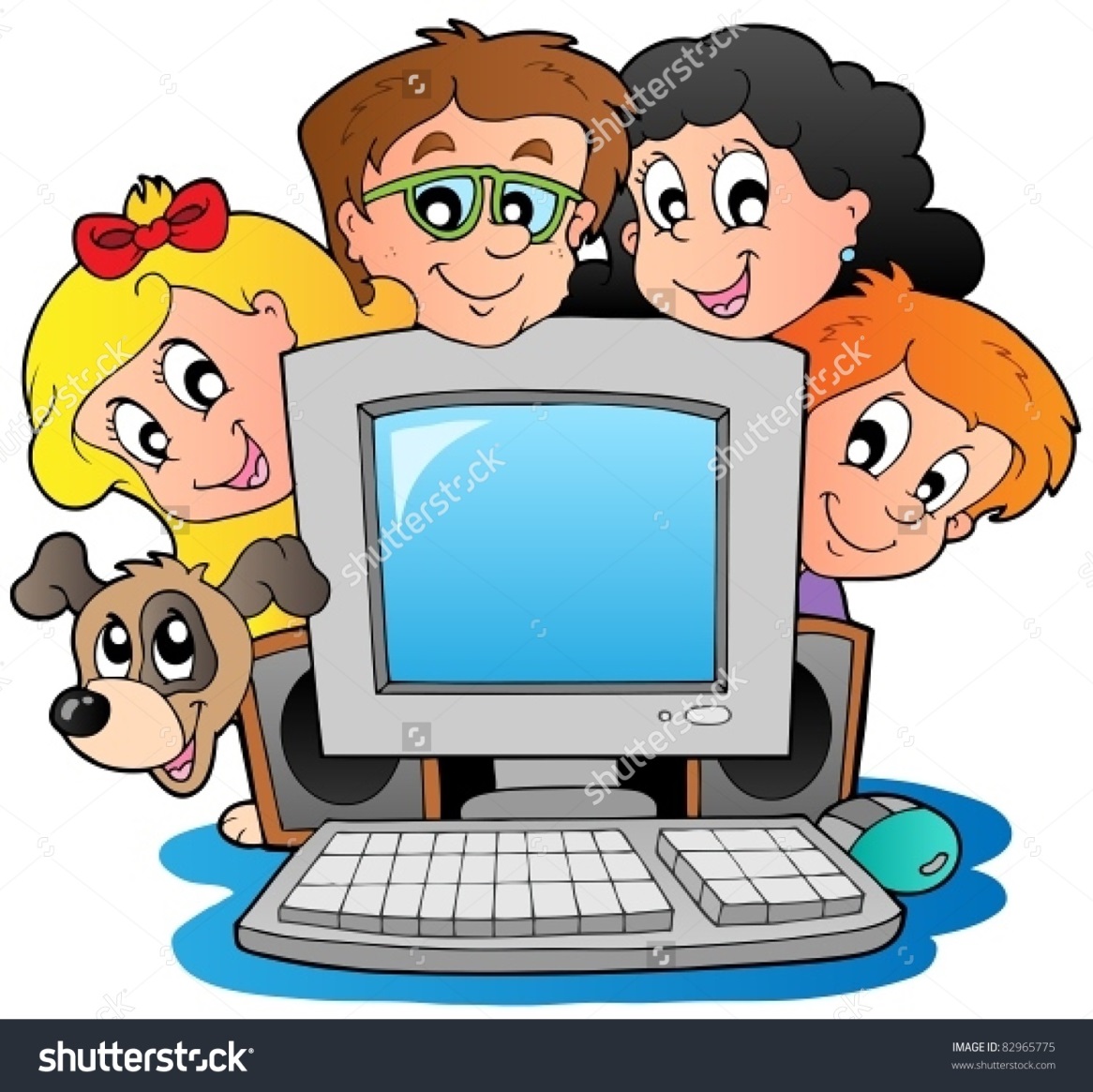 Часто приходиться слышать такие вопросы: А не опасен ли компьютер моему ребенку? Сколько времени можно проводить за ним? Не мешает ли он нормальному развитию детей? Попробуем разобраться, что же такое компьютерные программы для детей, в чем их польза, а в чем их недостатки. На экране дисплея оживают любые фантазии ребенка, герои книг и сказок. Также оживают предметы окружающего мира, цифры и буквы. Компьютерные игры составлены так, чтобы ребенок мог представить себе не единичное понятие или конкретную ситуацию, но получил обобщенное представление обо всех похожих ситуациях или предметах. Одна из важнейших функций компьютерных игр - обучающая. В этих играх ребенок начинает очень рано понимать, что предметы на экране - это не реальные вещи, но только знаки этих реальных вещей. В различных играх эти знаки или символы реальных предметов усложняются, становятся все более и более обобщенными и все меньше походят на окружающие реальные предметы. Таким образом, у детей очень рано начинает развиваться так называемая знаковая функция сознания, то есть понимание того, что есть несколько уровней реальности окружающего нас мира, - это и реальные предметы, и картинки, схемы, это слова и уравнения и, наконец, это наши мысли, которые являются наиболее сложным, идеальным уровнем действительности. Однако чудо совершаемое, компьютером, на этом не заканчивается. Не только психологи, но и родители, и воспитатели, занимающиеся с детьми на компьютере, заметили, что в процессе этих занятий улучшаются память и внимание детей. И это закономерно, так как соответствует законам психического развития детей. Детская память непроизвольна, дети запоминают только яркие, эмоциональные для них случаи или детали, и здесь опять незаменимым помощником является компьютер, так как он делает значимым и ярким содержание усваиваемого материала, что не только ускоряет его запоминание, но и делает его более осмысленным и долговременным. Компьютерные игры имеют большое значение не только для развития интеллекта детей, но и для развития их моторики, точнее для формирования моторной координации и координации совместной деятельности зрительного и моторного анализаторов. Почти все родители знают, как трудно бывает усадить малыша за занятия. На компьютере ребенок занимается с удовольствием, и никогда не будет возражать против предложения позаниматься на компьютере. Это связано с тем, что компьютер сам по себе привлекателен для детей как любая новая игрушка. Поэтому игры на компьютере и не воспринимаются детьми в качестве занятий. А какой же ребенок не любит играть?И так компьютер развивает множество интеллектуальных навыков. Но есть одно "но". Нельзя забывать о золотой середине, о норме. Всякое лекарство может стать ядом, если принято в не разумных дозах. Нужно понять, что компьютер - это не волшебная палочка, которая за один час игры сделают ребенка сразу умным и развитым. Как и любые занятия, компьютерные игры требуют времени, правильного применения, терпения и заботы со стороны взрослых. Существуют определенные ограничения по времени. Так детям  4-5 лет не рекомендуется сидеть перед экраном больше 20 минут. К сожалению, сейчас нередко встречаются дети, которые перешли грань разумного в общении с компьютером. Чрезмерное общение с компьютером может не только привести к ухудшению зрения ребенка, но и отрицательно сказаться на его психическом здоровье. При всем преимуществе компьютерных игр они все же воздают иллюзию общения и не приводят к формированию навыков настоящего общения. Особенно это опасно для застенчивых детей.И все же компьютер - это наше будущее. Работа на нем обучает детей новому способу, более простому и быстрому, получения и обработки информации. А умение получить необходимый для работы материал и быстро его обработать ускоряет и оптимизирует процесс мышления, помогает не только узнать больше, но и лучше, точнее решать новые задачи. С другой стороны - нельзя уповать только на компьютер. В развитии навыков реального общения компьютерные навыки могут играть только вспомогательную роль.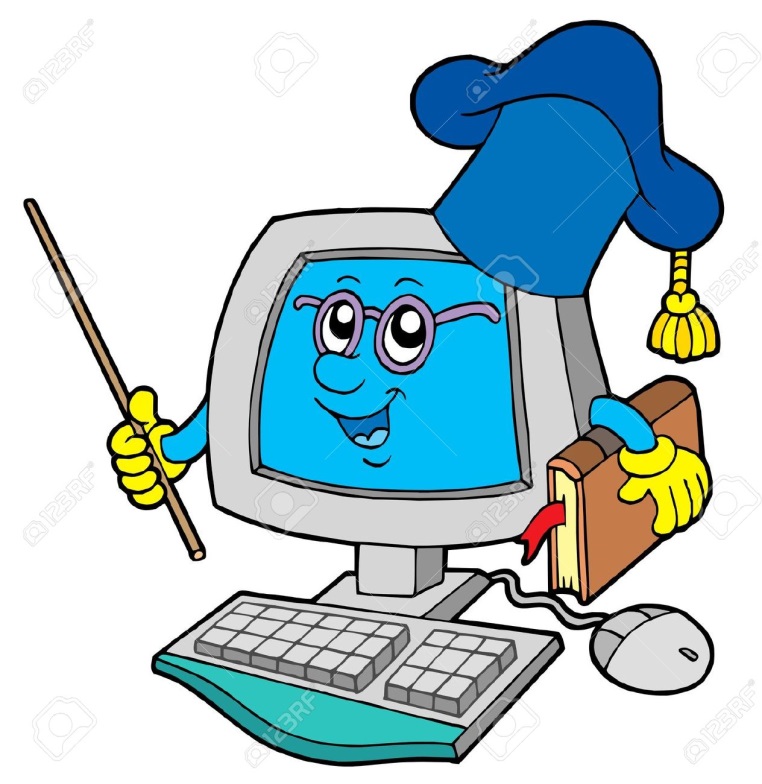 С уважением воспитатель Кутнова Елена Николаевна.